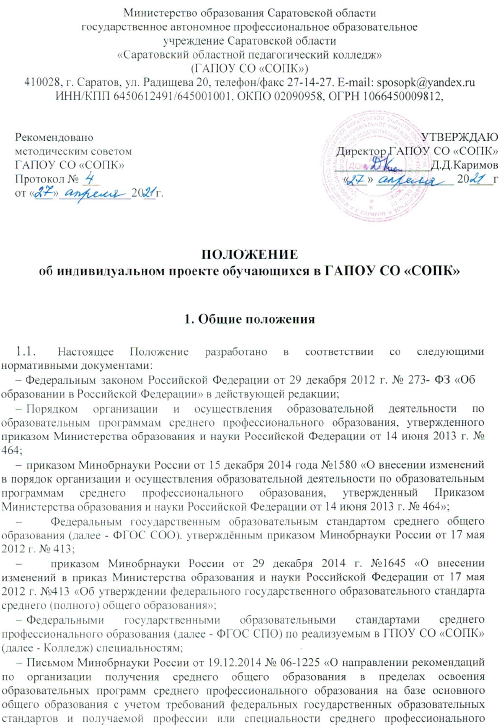 Методическими рекомендациями по реализации среднего общего образования в пределах освоения образовательной программы среднего профессионального образования на базе основного общего образования (Министерство просвещения Российской Федерации, № 05-401 от 14 апреля 2021 г.)Индивидуальный проект представляет собой особую форму организации образовательной деятельности обучающихся  -  учебное исследование или учебный проект, выполняемый  обучающимся самостоятельно под руководством преподавателя по выбранной теме в рамках одного или нескольких учебных предметов с целью демонстрации личных достижений в освоении содержания и методов избранных областей знаний и видов деятельности.Выполнение индивидуального проекта является обязательным  для каждого обучающегося, осваивающего основную образовательную программу среднего общего образования в пределах освоения образовательных программ среднего профессионального образования на базе основного общего образования.Индивидуальный проект выполняется обучающимся в течение одного года  обучения в рамках учебного времени, специально отведённого учебным планом.Цель и задачи выполнения индивидуального проектаЦель выполнения индивидуального проекта: создание условий для формирования и оценки сформированности личностных, метапредметных и предметных результатов освоения обучающимся основной образовательной программы среднего общего образования в пределах освоения образовательных программ среднего профессионального образования на базе основного общего образования.Задачи:Способствовать формированию способности и готовности обучающегося:систематически осваивать знания, самостоятельно их пополнять, осуществлять перенос и интеграцию;выстраивать отношения сотрудничества на основе коммуникации;решать личностно- и социально-значимые проблемы, воплощать найденные решения в практике;использовать ИКТ в целях обучения и развития;применять приёмы самоорганизации, саморегуляции и рефлексии;Реализовать программу педагогического сопровождения обучающегося в процессе выполнения индивидуального проекта для  достижения следующих результатов:развитие самостоятельности в планировании и осуществлении учебной деятельности;овладение навыками учебно-исследовательской, проектной и социальной деятельности;развитие способности к построению индивидуальной образовательной траектории;обеспечение опыта организации учебного сотрудничества с педагогами и сверстниками.Организация разработки тематики и работы над индивидуальным проектомИндивидуальный проект выполняется обучающимся самостоятельно под  контролем  руководителя проекта. Руководителем индивидуального проекта может быть преподаватель, осуществляющий общеобразовательную подготовку и компетентный в вопросах организации проектной деятельности обучающихся. Обучающийся вправе самостоятельно выбирать направление (дисциплину) и тему индивидуального проекта.Тема индивидуального проекта определяется обучающимся на основе значимой для него проблемы и может носить междисциплинарный характер.Закрепление тем индивидуальных проектов и назначение преподавателей оформляется приказом директора колледжа не позднее 30 декабря текущего года.План подготовки индивидуального проекта разрабатывается обучающимся совместно с  руководителем.В процессе работы над проектом преподаватель проводит групповые консультации  для студентов. В процессе работы над проектом студент под контролем руководителя планирует свою деятельность по этапам: подготовительный, основной, заключительный:Подготовительный этап: выбор темы и руководителя проекта.Основной этап: совместно с педагогом разрабатывается план реализации проекта, сбор и изучение литературы, отбор и анализ информации, выбор способа представления результатов, оформление работы, предварительная проверка руководителем проекта. Заключительный этап: защита проекта. Защита индивидуальных проектов происходит за счет часов, отведенных на изучение дисциплины, по которой создавался проект. Обучающийся, выполнивший индивидуальный проект, но получивший при защите отметку «неудовлетворительно», имеет право на повторную защиту, но не ранее чем через  неделю.Отметка за выполнение индивидуального проекта (с указанием темы проекта) выставляется в журнал и зачетную книжку обучающегося.Выполненные обучающимися индивидуальные проекты после их защиты хранятся  в методическом кабинете в течение 1 года.Лучшие индивидуальные проекты, представляющие учебно-методическую ценность, могут быть использованы в качестве учебных пособий.Виды индивидуальных проектовИндивидуальный проект может быть выполнен в форме учебного исследования или учебного проекта по выбранной теме в рамках одного или нескольких изучаемых учебных предметов в любой избранной области деятельности (познавательной, практической, учебно-исследовательской, социальной, художественно-творческой, иной).Учебное исследование как форма индивидуального проекта может быть:проблемно–реферативным (аналитическое сопоставление данных различных литературных источников с целью освещения проблемы и проектирования вариантов ее решения);аналитико–систематизирующим (наблюдение, фиксация, анализ, синтез, систематизация количественных и качественных показателей изучаемых процессов и явлений);диагностико–прогностическим (изучение, отслеживание, объяснение и прогнозирование качественных и количественных изменений изучаемых систем, явлений, процессов в будущем (прогноз на будущее);изобретательско–рационализаторским (усовершенствование имеющихся, проектирование и создание новых устройств, приборов, пособий и проч.);экспериментально–исследовательским (проверка предположения, его подтверждение или опровержение). Учебный проект как форма индивидуального проекта может быть:информационным (направлен на сбор информации о каком-либо объекте или явлении с целью анализа, обобщения и представления информации для широкой аудитории;  продуктом могут быть публикация в СМИ, в том числе в сети Интернет);творческим (предполагает свободный, нестандартный подход к его выполнению и презентации результатов; требует больших усилий от автора, часто связан с необходимостью организовывать работу других людей; продуктом могут быть альманахи, театрализации, спортивные игры, видеофильмы и др.);социальным (нацелен на решение социальных задач; сбор, анализ и представление информации по какой-нибудь актуальной социально-значимой тематике; продукт может содержать как текст, так и мультимедийные  материалы);исследовательским (напоминает по форме научное исследование, при этом он делится на теоретическую и практическую части; включает в себя обоснование актуальности выбранной темы, постановку цели и задач исследования, обязательное выдвижение гипотезы с последующей её проверкой, обсуждение и анализ полученных результатов; при выполнении проекта должны использоваться методы современной науки (лабораторный эксперимент, моделирование, социологический опрос и др.);конструкторским (материальный объект, макет, иное конструкторское изделие с полным описанием и научным обоснованием его изготовления и применения).5. Требования к структуре, содержанию и оформлению индивидуальных проектов5.1. Структура и содержание индивидуального проекта, выполненного в форме учебного исследования:5.2. Структура и содержание индивидуального проекта, выполненного в форме   учебного проекта:5.3. В тексте работы должны быть ссылки на источники используемой информации. Оформление ссылок может производиться одним из способов– нумерованными сносками внизу страницы или в конце работы (тогда после цитаты в квадратных скобках приводится номер источника из библиографического списка и, через запятую, - номер страницы, откуда приведена цитата). Возможно использование сведений из Интернета, но они должны быть дозированны, а в самой работе обязательно нужно привести ссылки на сайты, с которых они взяты. 5.4. Оформление работы: текст печатается на одной стороне листа белой бумаги формата А4 через одинарный интервал. Кегль шрифта основного текста работы - 14 пунктов, ненаклонный. Для заголовков разрешается использовать шрифты кеглем до 23 пунктов. Гарнитура шрифта — семейства Times или Arial. Работы выполняются в текстовом редакторе Word, объем — не более 25 страниц. Страницы нумеруются по порядку арабскими цифрами. Номера страниц проставляются в правом нижнем углу. Приложения, в том числе таблицы, дополнительные материалы и другое оформляются в произвольной форме, удобной для понимания информации. Приложения нумеруются в порядке их использования.5.5. Оформление работы не должно включать излишеств, в том числе: различных цветов текста, не относящихся к пониманию работы рисунков, больших и вычурных шрифтов и т.п. В тексте не допускается сокращение названий, наименований, за исключением общепринятых.6. Требования к результатам выполнения  индивидуального проекта6.1. Индивидуальный проект должен быть представлен в виде завершённого учебного исследования или разработанного проекта.6.2. Результаты выполнения индивидуального проекта должны отражать:сформированность навыков коммуникативной, учебно-исследовательской деятельности, критического мышления;способность к инновационной, аналитической, творческой, интеллектуальной деятельности;сформированность навыков проектной деятельности, а также самостоятельного применения приобретённых знаний и способов действий при решении различных задач с использованием знаний одного или нескольких учебных предметов или предметных областей;способность постановки цели и формулирования гипотезы исследования, планирования работы, отбора и интерпретации необходимой информации, структурирования и аргументации результатов исследования на основе собранных данных, презентации результатов.7. Критерии оценки индивидуального проектаОЦЕНИВАНИЕ ИНДИВИДУАЛЬНОГО ПРОЕКТАИндивидуальный проект оценивается по пятибалльной шкале путём перевода количественного показателя (сумма баллов) в отметку:ЗАЩИТА И ОЦЕНКА РЕЗУЛЬТАТОВ ВЫПОЛНЕНИЯ ИНДИВИДУАЛЬНОГО ПРОЕКТАЗащита индивидуального проекта осуществляется в конце учебного года в соответствии с графиком выполнения проекта.Защита индивидуальных проектов происходит за счет часов, отведенных на изучение дисциплины, по которой создавался проект. Процедура защиты индивидуального проекта состоит из трёх этапов:презентация индивидуального проекта;ответы обучающегося на вопросы  слушателей.Результаты выполнения индивидуального проекта оцениваются по итогам рассмотрения представленного продукта (при наличии), презентации проекта обучающимся, его ответов на вопросы  в соответствии с критериями оценки индивидуального проекта.КОНТРОЛЬ ВЫПОЛНЕНИЯ ИНДИВИДУАЛЬНЫХ ПРОЕКТОВКонтроль и организацию работы по индивидуальным проектам осуществляют председатели цикловых комиссий преподавателей социально-гуманитарных и естественно-научных дисциплин. В перечень их обязанностей входит: согласование тем индивидуальных проектов;закрепление тем индивидуальных проектов и назначение руководителей;контроль соблюдения сроков выполнения индивидуальных проектов обучающимисяКонтроль над ходом выполнения индивидуального проекта осуществляет  руководитель. Общий контроль над организацией и выполнением индивидуальных проектов осуществляет заместитель директора по учебной работе.9.4. Работа над проектом отражается в зачетной книжке и в журнале учебной группы: - на отдельной странице журнала записываются темы занятий, отражающих работу над проектом, с указанием количества часов; даты не проставляются; записи удостоверяются подписями всех преподавателей – руководителей индивидуальных проектов в данной группе (Приложение 3);- на выделенном развороте журнала напротив фамилий обучающихся записывается тема проекта, результат защиты (оценка), ставится подпись руководителя.ПРИЛОЖЕНИЕ 1Государственное автономное профессиональное  образовательное учреждение Саратовской области«Саратовский областной педагогический колледж»«Золотое сечение» и его использование в архитектуре СаратоваПроектная работа по математикестудентки 11 группыЖуковой Ольги Николаевны, Руководитель:Иванова Ирина Николаевна,преподаватель математикиОценка: ____________Подпись руководителя:_______Саратов 2021ПРИЛОЖЕНИЕ 2Оформление библиографических описаний источниковДанные примеры библиографического описания печатных и электронных документов составлены в соответствии с требованиями и правилами составления и оформления библиографического списка с учётом ГОСТ 7.1-2003. Библиографическая запись. Библиографическое описание. Общие требования и правила составления.	1. Книга одного автора1. Асаул, А. Н.  Экономика недвижимости: учеб. / А. Н. Асаул. – 2-е изд. –СПб. [и др.] : Питер , 2008. – 624 с. 2. Вэнс, Д. Синий мир : [пер. с англ.] / Д. Вэнс. –М. : ВЛАДОС, 2004. – 698 с.	2. Книга двух авторов:вначале указывается фамилия первого автора, а за косой чертой перечисляются оба с инициалами перед фамилией:	1. Пивоваров, С. Э. Международный менеджмент : учеб. / С. Э. Пивоваров, Л. С. Тарасевич. – 4-е изд. – СПб. [и др.] : Питер , 2008. – 720 с.	2. Еникеев, М. И. Общая, социальная и юридическая психология: краткий энцикл. слов. / М. И. Еникеев, О. Л. Кочетков. – М.: Юридическая литература, 1997. – 447 с.	3. Книга трех авторов:вначале указывается фамилия первого автора, а за косой чертой перечисляются все три с инициалами перед фамилией:1. Саак, А. Э. Информационные технологии управления: учеб. / А. Э. Саак, Е. В. Пахомов, В. Н. Тюшняков. – 2-е изд. – СПб. [и др.]: Питер , 2009. – 320 с. 2. Степин, В. С. Философия науки и техники: учеб. пособие для вузов / В. С. Степин, В. Г. Горохов, И. А. Розов. – М.: Гардарика, 1996. – 400 с. 	4. Книга более трех авторов 	1. Теория и практика связей с общественностью: учеб. / В. Н. Филлипов [и др.]. – 2-е изд. – СПб. [и др.]: Питер, 2009. – 240 с.	2.  Конфликтология: учебник / О. В. Аллахвердова [и др.]; под ред. А. С. Кармина. – СПб.: Лань, 2001. – 443 с.	5. Книги, в которых не указан автор (коллективные учебники, монографии, сборники статей и т.п.):	1. Практический курс английского языка: 2 курс: учеб. для вузов / под ред. В. Д. Аракина. – 6-е изд., доп. и испр. – М.: ВЛАДОС, 2003. – 520 с.	2. Очерки общественной педагогики / под общ. ред. Б. В. Куприянова. – Кострома: Изд-во КГУ, 2004. – 104 с. 	3. Тезисы докладов 57-й научной конференции профессорско-преподавательского состава / [под ред. С. П. Сазонова, И. В. Говорова]. – Брянск: Изд-во БГТУ, 2005. – Ч. 2. – 186 с. 	6. Отдельный том многотомного издания:	1. Фасмер, М. Этимологический словарь русского языка: в 4 т. / М. Фасмер. – М.: Просвещение, 1986. – Т. 1. – 831 с.	2. Брэм, А. Э. Жизнь животных.  В 3 т. Т. 2. Птицы / А. Э. Брэм; обраб. для юношества по послед. нем. изд. под ред. А. М. Никольского. – М.: Терра, 1993. – 324 с. 	7. Статья одного автора:	1. Афанасьев, Э. С. О "случайных" подробностях в искусстве повествования / Э. С. Афанасьев // Русская речь. – 2007. – N 2. – С. 13-17. 	2. Васильев, Д. В. Новая форма декларации по налогу на прибыль организаций / Д. В. Васильев // Расчет. – 2002. – № 3. – С. 112-122.	8. Статья двух авторов:	Духон, А. Малый бизнес опасается поддержки / А. Духон, Е. Кравченко // Деловые люди. – 2006. – № 131. – С. 36-39.	9. Статья трех авторов:	Керимов, В. Э. Управленческий учет и проблемы классификации затрат / В. Э. Керимов, С. И. Адумукас, Е. В. Иванова // Менеджмент в России и за рубежом. – 2002. – № 1. – С. 125-134.	10. Статья четырех и более авторов:	Хеджирование ценовых рисков с помощью опционных сделок / Н. Г. Горохова [и др.] // Консультант. – 2002. – № 3. – С. 46-51.	11. Статья из газеты:   1. Краснопольская, И. Право на смерть: эвтаназия / И. Краснопольская // Российская газета. – 2002. – 26 марта. – С. 5.  2.  Васильева, С. Налог на покупку иностранных денежных знаков / С. Васильева // Налоги. – 2002. – Февр. (№ 8). – С. 1-3.	12. Статья из сборника  научных трудов, материалов конференций	Статья одного автора:	1. Калганова, С. Г.  О модификации поликапроамида в СВЧ электромагнитном поле / С. Г. Калганова // Электрические материалы и компоненты: тр. 5 междунар. конф. МКЭМК-2004. – Алушта, 2004. – С.357-359.	2. Попков, В. И. О формировании университетского комплекса / В. И. Попков // Тезисы докладов 57-й научной конференции профессорско-преподавательского состава / [под ред. С. П. Сазонова, И. В. Говорова]. – Брянск, 2005. – Ч. 2. – С. 113-115.	Статья двух авторов:	1. Давиденко, О. Ю. Исследование формообразования профиля дорожек качения колец шарикоподшипников / О. Ю. Давиденко, А. А. Сенюшкин // Прогрессивные направления развития технологии машиностроения: сб. науч. тр. / СГТУ. – Саратов, 2004. – С.80-83.	2. Семенов, В. Н. Выбор эталонной модели в системах прямого адаптивного управления / В. Н. Семенов, Ю. К. Тимофеев // Математические методы в технике и технологиях – ММТТ-20: сб. тр. XX междунар. науч. конф.: в 10 т. / ЯГТУ. Семенов, В. Н. Выбор эталонной модели в системах прямого адаптивного управления / В. Н. Семенов, Ю. К. Тимофеев // Математические методы в технике и технологиях – ММТТ-20: – Ярославль, 2007. – Т. 7. – С.344.	Статья трех авторов:	Заров, Д. И. Проблемы утилизации попутного нефтяного газа / Д. И. Заров, З. А. Забродина, А. А. Макарова // Экологические проблемы промышленных городов: материалы 4-ой Всерос. конф. с междунар. участием. Саратов, 7-8 апр. 2009 г. / СГТУ. – Саратов, 2009. – Ч. 2. – С.100-102.	Статья более трех авторов:	Лазерная вырезка сеток из пирографита с использованием современных графических пакетов подготовки управляющих программ  / А. В. Конюшин [и др.] // Компьютерные технологии в соединении материалов: тр. Первой междунар. электрон. науч.-техн. конф. / ТулГУ. – Тула, 2005. – С.311-314.	13. Описание официальных изданий  (законы, нормативные документы и т.п.):	Положение по бухгалтерскому учету «Условные факты хозяйственной деятельности» ПБУ 8/01: утв. приказом М-ва финансов Российской Федерации от 28 нояб. 2001 г. № 96н // Российская газета. – 2002. – 12 янв. – С. 12.  В нормативных документах в качестве первого элемента приводят заголовок, содержащий наименование официального учреждения (организации):	Российская Федерация. Правительство. О лицензировании отдельных видов деятельности: постановление от 11 февр. 2002 г. № 135 // Российская газета. – 2002. – 6 марта. – С. 7.	14. Диссертации:Махов, А. Н. Разработка эффективной технологии сушки стеклонаполненных полиамидов: дис.  на соиск. учен. степ. канд. техн. наук. – Саратов, 2009. – 124 с.15. Автореферат диссертации   	Махов, А. Н. Разработка эффективной технологии сушки стеклонаполненных полиамидов: автореферат дис. на соиск. учен. степ. канд. техн. наук. – Саратов, 2009. – 18 с. – Библиогр.: с. 18 (8 назв.).16. Электронный ресурс локального доступа (CD –диск):    Художественная энциклопедия зарубежного классического искусства [Электронный ресурс]. – Электрон. текстовые, граф., зв. дан. и прикладная прогр. (546 Мб). – М.: Большая Рос. энцикл. [и др.], 1996. – 1 электрон. опт. диск (CD-ROM): зв., цв.17. Электронный ресурс удаленного доступа (Интернет): 1. Бычкова, Л. С. Конструктивизм [Электронный ресурс] / Л. С. Бычкова // Информационное общество: электрон. науч. журнал. – 2008. . – № 3. – Режим доступа: http//www.philosophy.ru/edu/ref/enc/k.htm1 (Дата обращения 12.02.2011).	2. Психология смысла: природа, строение и динамика Леонтьева Д. А. [Электронный ресурс] // AUP.RU: Административно-Управленческий Портал. – М., 2002. – Режим доступа: http//www.smysl.ru/annot.php (Дата обращения 01. 03.2009).3. Фетисов, В. А. Организационно-правовые основы информационной безопасности [Электронный ресурс] / В. А. Фетисов // Концептуальные проблемы информационной безопасности в союзе России: материалы науч.- практ. конф. – Минск, 2000. – Режим доступа: http:// jurfak.spb.ru/conference/18102000/ material_conf.htm.  (Дата обращения 29.10.2008).	Примечание: режим доступа,  или URL,  размещается в адресной строке страницы или копируется в буфер при нажатии на нужном документе (тексте, картинке, аудиофайле и т.п.) правой кнопкой мыши и выборе пункта «Копировать адрес изображения».При оформлении библиографического описания в ВКР следует придерживаться единого обозначения: либо URL, либо режим доступа.ПРИЛОЖЕНИЕ 3Примерное содержание и последовательность тем, отражающих работу над проектом в журнале( распределение часов в течение учебного года – на усмотрение преподавателя)Структура Содержание Титульный листСогласно Приложению 1Оглавлениенаименование глав и параграфов;указание номеров страниц, на которых размещается материалВведение (1-2 страницы)описание проблемы, оценка современного состояния решаемой проблемы; степень научной разработанности проблемы;проблема, цель, задачи,методы;практическая значимость;новизна;Основная часть (не более 10-15 страниц;разделена на параграфы) история вопроса, зарубежный и/или отечественный опыт по решению аналогичных проблем;краткий анализ литературы по рассматриваемой проблеме;практическое изучение рассматриваемой проблемы;обоснованное мнение автора по рассматриваемой проблеме;аргументированные выводы по результатам выполненной работы; Заключение(1-2 страницы)главные выводы исследования;практическая значимость результатов;Библиографический список (5-10 источников)перечень источников, использованных при написании работы (Приложение 2)Приложениедополнительный материал, иллюстрирующий  результаты  исследования;таблицы, схемы, графики, диаграммы, инструкции, анкеты, карты, фотографии, методики, копии подлинных документов, выдержки из отчетных материалов, протоколы и т.д.Мультимедийная презентация проектаосновные положения и результаты работыСтруктура Содержание Титульный листСогласно Приложению 1Паспорт проекта(10-15 страниц)описание проблемы, оценка современного состояния решаемой проблемы; краткий анализ литературы по рассматриваемой проблеме;обоснованное мнение автора по рассматриваемой проблеме;гипотеза (только для исследовательского проекта);цель, задачи;методы;ресурсы;этапы проекта, их содержание, результат каждого этапа;описание продукта;аргументированные выводы по результатам выполненной работы; значимость и (или) прикладная ценность полученных результатов;Библиографический список (5-10 источников)перечень источников, использованных при выполнении проекта (Приложение 2)Приложениеразработанный продукт;материалы, иллюстрирующие его апробацию;Мультимедийная презентация проекта основные положения и результаты проекта СПОСОБНОСТЬ К САМОСТОЯТЕЛЬНОМУ ПРИОБРЕТЕНИЮ ЗНАНИЙ И РЕШЕНИЮ ПРОБЛЕМСПОСОБНОСТЬ К САМОСТОЯТЕЛЬНОМУ ПРИОБРЕТЕНИЮ ЗНАНИЙ И РЕШЕНИЮ ПРОБЛЕМКритерий 1.1. Поиск, отбор и адекватное использование информации БаллыРабота содержит незначительный объем подходящей информации из ограниченного числа однотипных источников1Работа содержит достаточный объем подходящей информации из однотипных источников2Работа содержит достаточно полную информацию из разнообразных источников 3Критерий 1.2. Постановка проблемы БаллыПроблема сформулирована, план действий фрагментарный, гипотеза отсутствует (для исследовательских проектов)1Проблема сформулирована, обоснована, но план действий не полный,  выдвинута гипотеза (для исследовательских проектов)2Проблема сформулирована, обоснована, дан подробный план действий, выдвинута гипотеза (гипотезы) (для исследовательских проектов)3Критерий 1.3. Актуальность и значимость темы проекта БаллыАктуальность темы проекта и её значимость для студента обозначены фрагментарно на уровне утверждений1Актуальность темы проекта и её значимость для студента обозначены на уровне утверждений, приведены основания2Актуальность темы проекта и её значимость раскрыты и обоснованы исчерпывающе, тема актуальна и значима не только для студента, но и для колледжа, города, социума3Критерий 1.4. Анализ степени самостоятельности в ходе выполнения работы, формулировании выводов и перспектив БаллыЗатрудняется с самостоятельном планировании хода  выполнения работы, формулировании необходимых выводов перспективы работы намечает только с помощью научного руководителя1Самостоятельно планирует ход выполнения работы, формулирует необходимые выводы, однако перспективы работы намечает только с помощью научного руководителя2Самостоятельно планирует ход выполнения работы, формулирует необходимые выводы, намечает перспективы работы3Критерий 1.5. Личная заинтересованность автора, творческий подход к работе  БаллыРабота шаблонная. Автор проявил незначительный интерес к теме проекта, не использовал возможности творческого подхода1Работа самостоятельная, демонстрирующая заинтересованность автора, предпринята попытка представить личный взгляд на тему проекта, применены элементы творчества2Работа отличается творческим подходом, собственным оригинальным отношением автора к идее проекта3Критерий 1.6. Полезность и востребованность продукта БаллыПроектный продукт полезен после доработки, круг лиц, которыми он может быть востребован, указан неявно1Проектный продукт полезен, круг лиц, которыми он может быть востребован, указан. Названы потенциальные потребители и области использования продукта.2Продукт полезен. Указан круг лиц, которыми он будет востребован. Сформулированы рекомендации по использованию полученного продукта, спланированы действия по его продвижению32. СФОРМИРОВАННОСТЬ ПРЕДМЕТНЫХ ЗНАНИЙ И СПОСОБОВ ДЕЙСТВИЙ2. СФОРМИРОВАННОСТЬ ПРЕДМЕТНЫХ ЗНАНИЙ И СПОСОБОВ ДЕЙСТВИЙКритерий 2.1. Соответствие выбранных способов работы цели и содержанию проекта БаллыЧасть используемых способов работы не соответствует теме и цели проекта, цели могут быть до конца не достигнуты1Использованные способы работы соответствуют теме и цели проекта, но являются недостаточными 2Способы работы достаточны и использованы уместно и эффективно, цели проекта достигнуты3Критерий 2.2. Глубина раскрытия темы проекта БаллыТема проекта раскрыта фрагментарно1Тема проекта раскрыта, автор показал знание темы в рамках учебной дисциплины2Тема проекта раскрыта исчерпывающе, автор продемонстрировал глубокие знания, выходящие за рамки учебной дисциплины3Критерий 2.3.  Качество проектного продукта БаллыПроектный продукт не соответствует большинству требований качества (эстетика, удобство использования, соответствие заявленным целям)1Продукт не полностью соответствует требованиям качества2Продукт полностью соответствует требованиям качества (эстетичен, удобен в использовании, соответствует заявленным целям)3Критерий 2.4. Использование средств наглядности, технических средств БаллыСредства наглядности, в т.ч. ТСО используются фрагментарно, не выдержаны основные требования к дизайну презентации1Средства наглядности, в т.ч. ТСО используются, выдержаны основные требования к дизайну презентации, но отсутствует логика подачи материала, нет согласованности между презентацией и текстом доклада2Средства наглядности, в т.ч. ТСО используются, выдержаны основные требования к дизайну презентации, подача материала логична, презентация и текст доклада полностью согласованы33. СФОРМИРОВАННОСТЬ РЕГУЛЯТИВНЫХ ДЕЙСТВИЙ3. СФОРМИРОВАННОСТЬ РЕГУЛЯТИВНЫХ ДЕЙСТВИЙКритерий 3.1. Соответствие требованиям оформления письменной части БаллыПредприняты попытки оформить работу в соответствии с установленными правилами, придать ей соответствующую структуру 1Работы оформлена с опорой на установленные правилами порядок и четкую структуру, допущены незначительные ошибки в оформлении2Работа отличается четким и грамотным оформлением в точном соответствии с установленными правилами3Критерий 3.2.  Постановка цели и задач, планирование способов их достижения БаллыЦель и задачи сформулированы, обоснованы, но не указаны способы их достижения1Цель и задачи сформулированы, обоснованы, способы их достижения указаны частично2Цель и задачи сформулированы, обоснованы, способы их достижения указаны в полном объеме3Критерий 3.3. Сценарий защиты (логика изложения), грамотное построение доклада БаллыТема и содержание проекта раскрыты фрагментарно, дано сравнение ожидаемого и полученного результатов1Тема и содержание проекта раскрыты, представлен развернутый обзор работы по достижению целей, заявленных в проекте2Тема и содержание проекта раскрыты. Представлен анализ ситуаций, складывавшихся в ходе работы, сделаны необходимые выводы, намечены перспективы работы3Критерий 3.4. Соблюдение регламента защиты (не более 5-7 мин.) и степень воздействия на аудиторию БаллыМатериал изложен с учетом регламента, однако автору не удалось заинтересовать аудиторию1Автору удалось вызвать интерес аудитории, но он вышел за рамки регламента2Автору удалось вызвать интерес аудитории и уложиться в регламент34. СФОРМИРОВАННОСТЬ КОММУНИКАТИВНЫХ ДЕЙСТВИЙ4. СФОРМИРОВАННОСТЬ КОММУНИКАТИВНЫХ ДЕЙСТВИЙКритерий 4.1. Четкость и точность, убедительность и лаконичность, культура речи БаллыСодержание всех элементов выступления дают представление о проекте, однако присутствуют грубые ошибки в культуре речи, наблюдаются немотивированные отступления от заявленной темы в ходе выступления1Содержание всех элементов выступления дают представление о проекте; присутствуют незначительные ошибки в культуре речи, немотивированные отступления от заявленной темы в ходе выступления отсутствуют2Содержание всех элементов выступления дают представление о проекте; наблюдается правильность речи; точность устной и письменной речи; четкость речи, лаконичность, немотивированные отступления от заявленной темы в ходе выступления отсутствуют3Критерий 4.2. Умение отвечать на вопросы, умение защищать свою точку зренияБаллыОтветы на поставленные вопросы однословные, неуверенные. Автор не может защищать свою точку зрения1Автор уверенно отвечает на поставленные вопросы, но не до конца обосновывает свою точку зрения2Автор проявляет хорошее владение материалом, уверенно отвечает на поставленные вопросы, доказательно и развернуто обосновывает свою точку зрения3Критерий 4.3. Умение осуществлять сотрудничество в процессе работы над проектомБаллыРаботает в группе сверстников, оказывает взаимопомощь, задает вопросы, необходимые для организации собственной деятельности1Работает в группе сверстников, оказывает взаимопомощь, выстраивает продуктивное взаимодействие со сверстниками и взрослыми. Может брать инициативу на себя.2Организует учебное сотрудничество со сверстниками и взрослыми, самостоятельно определяет цели и функции участников, успешно справляется с конфликтными ситуациями внутри группы3Количественный показатель (сумма баллов)Отметка45 – 515 (отлично)44 – 394 (хорошо)38 – 303 (удовлетворительно)менее 302 (неудовлетворительно)1.Что такое «проект»? Виды проектов: учебное исследование и учебный проект, их содержание. Требования к проекту4 часа2.Структура проекта (титульный лист, оглавление, аннотация, введение, основная часть, заключение, библиография, приложения)2 часа3.Определение круга проблем в данной области знания. Формулирование одной из проблем для подробного исследования2 часа4.Что такое гипотеза исследования? Формулирование гипотезы2 часа5.Разработка плана исследовательских действий2 часа6.Подбор фактов, доказательств, проведение наблюдений, их анализ и обобщение8 часов7.Сопоставление полученных выводов с исходными умозаключениями2 часа8.Формулирование выводов, умозаключений2 часа9.Литературное  оформление проекта8 часов10.Подготовка презентации проекта2 часаВсего:34  часа